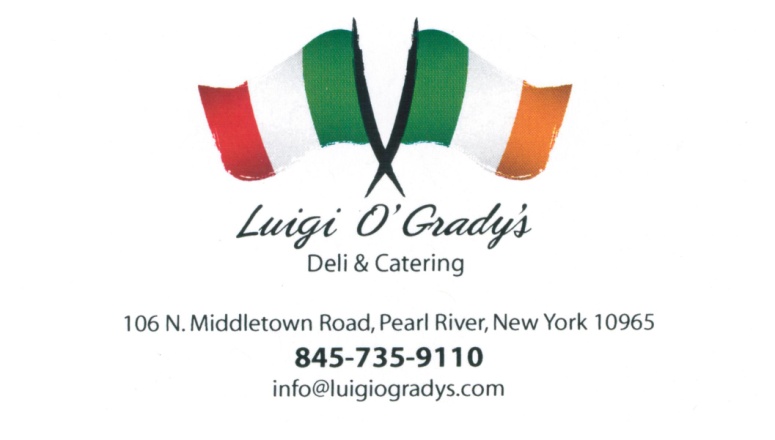 LUIGI O’GRADY’S MOTHER’S DAY SPECIALORDER BY SAT 5/9 @ 4PM  & PICK UP SUN 5/10 UP UNTIL 4PM     Family Dinners -  $29.99 eachEach dinner feeds 2 adults and 2-4 children, NO SUBSTITUTIONS#1 – Chicken Parm and Penne Vodka with Garden OR Caesar Salad, Bread and Butter#2 – 12pc Fried Chicken(3pc each Breast, Thigh, Leg, and Wing) with Mashed Potatoes and Gravy, Corn and Mac and Cheese#3 – Eggplant Rollatini with Spaghetti Marinara, Garden OR Caesar Salad, Bread and Butter#4 – Meatloaf with Gravy, Mashed Potatoes, Peas &Carrots, Garden OR Caesar Salad, Bread and Butter#5 – Spaghetti with Meatballs, Garden or Caesar Salad, Bread and Butter#6 – Chicken Marsala OR Chicken Francaise with Rice Pilaf, Grilled Vegetables, Garden OR Caesar Salad, Bread and ButterCALL 845-735-9110 TO ORDER